Вид объектаВоинское захоронениеНаименование объектаПамятникФото (общий вид)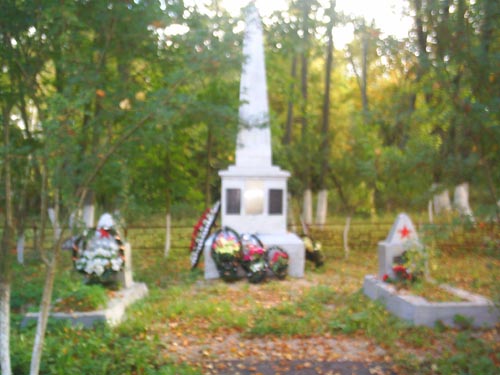 Место расположенияд. РумянцевоКоординаты G-84-Карта-схемаМаршрут движения автобусов и ж/д транспортаНет маршрута движения автобусовПериод боевых действий в районе местонахождения мемориала и нумерация воинских частейОктябрь-ноябрь 1941 г.;Московская область, Рузский район, д. Румянцево;Нет данныхАдминистративная принадлежностьСельское поселение СтарорузскоеТипология принадлежности Мемориальное захоронениеКоличество захороненных с учетом записей в ОБДКоличество захороненных с учетом записей в ОБДПервичное захоронение номер акта и захоронения в ВМЦНет данныхПерезахоронение (№ акта) количество человек, откуда, когда-Дозахоронение (№ акта) количество человек, откуда, когда -Неизвестных135Дата установки объекта1953 годСобственник (балансодержатель)Администрация сельского поселения СтарорузскоеОрганизация, учреждение ответственная за содержание объектаМОФ МОСУ МВД РоссииКраткое описаниеОбелиск со звездой наверху, установленный на постаменте 2мх1,5мх1,5мХарактеристика технического состоянияСостояние удовлетворительноеДополнительная информацияОбелиск изготовлен из бетона. На постаменте в центре укреплена металлическая доска с надписью «Пусть вечная память – сердечная почесть всегда окружают тех, кто отдал жизни за нашу Советскую Родину1941-1945 гг» «Здесь захоронены воины павшие при освобождении г. Рузы и д. Румянцево» По обе стороны от доски с надписью укреплены мемориальные доски с фамилиями захороненных воинов. Справа и слева от обелиска с укрепленными на них мемориальными досками с фамилиями захороненных воинов.Дата составления паспорта7 октября 2013 год